Az Év Erdésze-2017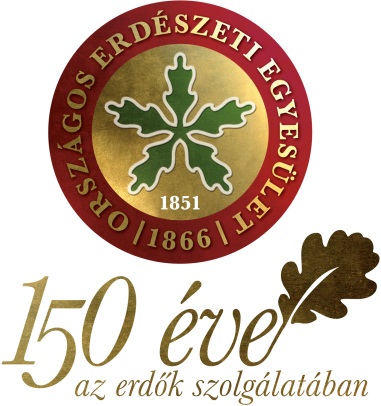 Az Országos Erdészeti Egyesület2017. évi erdészversenyének összetett szakmai írásbeli feladatsora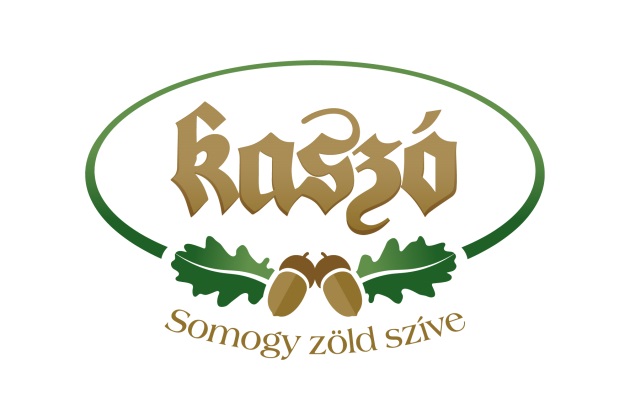 Versenyző rajtszáma: Elért pontszám: Kaszó, 20171. Erdőművelés1. Magérés szempontjából írd be a következő fajokat a táblázatba! 			10 pontErdeifenyő, feketefenyő, vörösfenyő, lucfenyő, bükk, kocsányos tölgy, cser, vörös tölgy, akác, éger.2. Hány darab két éves csemete nevelhető 56q KST makkból homokos talajú csemetekertben? 6 pontSortávolság 50 cm1 folyóméteren nevelhető csemete: 30 dbVetőmagnorma 270 g/fmVetőérték-szorzótényező: 1,43. Hány darab csemetére van szükség, ha az erdősítendő terület 7,6 ha, a csemetetávolság 0,5m, és a sortávolság 2,5m? 									4 pont4. Nevezd meg az ábrán látható gépet, és részeit! 					5 pont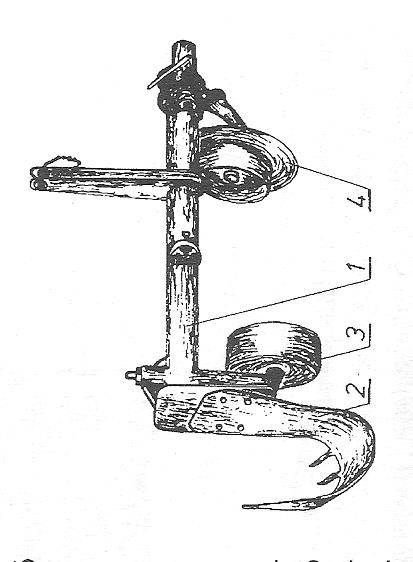 A gép neve: …………………………………………………………………….1. ……………………………………………………………………………………2. ……………………………………………………………………………………3. ……………………………………………………………………………………..4. …………………………………………………………………………………….5. Tölgyesek nevelése 									10 pontA következő tulajdonságok betűjelét írd a táblázat megfelelő részébe!Kitűnően differenciálódikTartós növekedésükkel és magas életkorukkal valamennyi elegyfajukat túlélik, idős korukban is uralják az állományaikat.Csemete korban lassan növekednek.Mérsékelten fényigényesek.Jánosnapi hajtások képzésére képesek. Így kompenzálják tavaszi veszteségeiket.Koronában sok alvórügy található, így képesek koronaméret növelése nélkül növelni az asszimiláló felületüket.Koronájuk terebélyesedik, böhöncösödésre hajlamosak.Feltisztult törzset fényhatás éri fattyúhajtások képzése indul meg.Sok károsítójuk ellenére jó az ellenálló képességük.Csemetekorban nagyon érzékenyek az aszályra, a korai és kései fagyokra.6. Milyen üzemmódban kezelt erdőt mutat be a következő kép? 			2 pont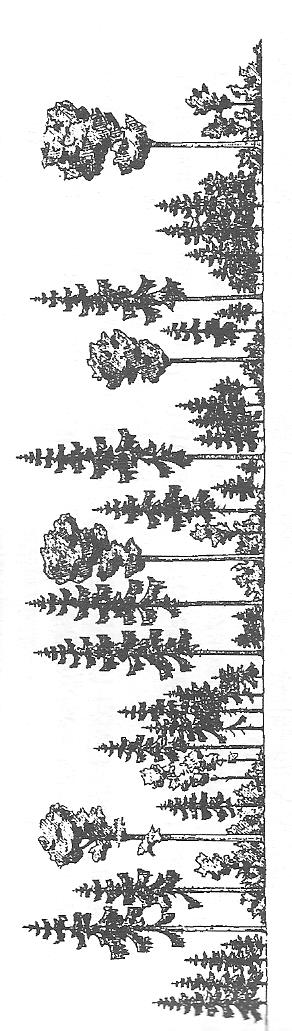 Kép forrása: Dr Folcz Tóbiás: Erdőművelés (E-658 209 oldal 57. ábra)Üzemmód megnevezése: ………………………………………………………………………….7. Nevezd meg a képen látható sarj típusokat! 						3 pont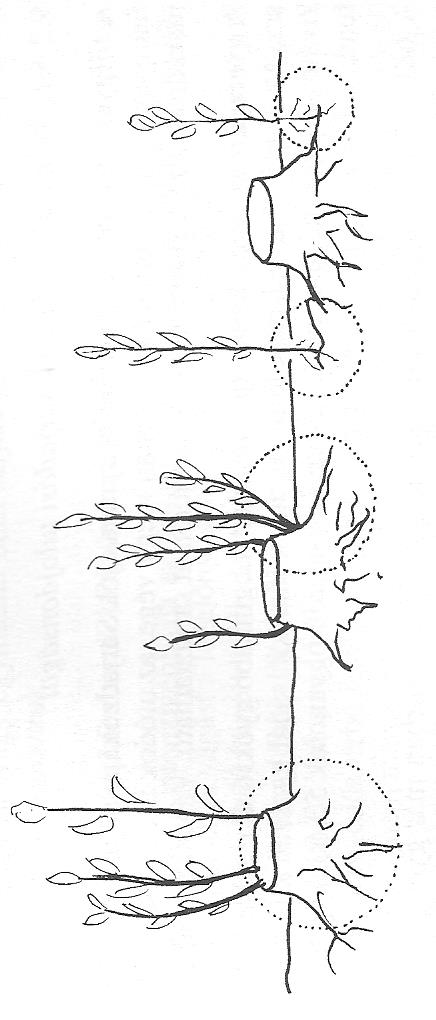 Kép forrása: Dr Folcz Tóbiás: Erdőművelés (E-658 237 oldal 66. ábra)…………………………..sarj,    …………………………sarj,      ………………………………………sarj.8. Egészítsd ki a táblázatot! 								10 pont2. Erdőhasználat, gépészet, biztonságtechnika1. Sorold be a táblázatba a következő fafajokat! Akác, bükk, cser, fűz, éger, nyír, hársak, tölgyek, nemesnyárak, erdeifenyő. 		10 pont2. Igaz hamis választás. Döntsd el a következő állítások igazságtartalmát! Írj I vagy H betűt a megadott helyre! 									15 pontA fa anyagának legnagyobb része szén.                                                                                             ……………...A hazai fafajok közt legnagyobb sűrűségű a juharok fája.                                                               ……………...A faanyag legelőnyösebb tulajdonsága a higroszkóposság.                                                           ……………...A legkeményebb fáink közé tartozik a cser, a bükk, az akác.                                                         ……………...Könnyen hasíthatók a szilek fái.                                                                                                          ……………...A görbeséget folyóméterenkénti húrmagassággal értelmezzük.                                                   ……………...A sudarlósság holt fán keletkező fahiba.                                                                                            ……………...A villás fát a villára döntjük és nem a lapjára a felszakadás elkerülése érdekében.                   ……………...A csavarodottság előnyös tulajdonság, mert szép rajzolatot ad.                                                   ……………...A közepes méretű göcsök azok a göcsök, melyek legvalószínűbben korhadtak lehetnek a többi göcshöz képest.                                                                                                                                       ……………...A héjaszás leggyakrabban a bükköt érinti.                                                                                         ……………...A fülledés télen a leggyakoribb.                                                                                                           ……………...A vöröskorhadásnál a gombák a cellulózt bontják el.                                                                      ……………...A gallyazáskor az ágakat is le kell vágni, és a göcsöket fel kell tárni.                                             ……………...A fa döntésekor a munkaügyi ellenőr benn tartózkodhat a kétszeres famagassági körön belül. .………...3. A fahasználat folyamatának elemeit összekevertük. Rakd sorrendbe! Az első lépés kapja az 1-es számot! 										10 pontFatömegbecslés. 									………………Műveleti lap kitöltése. 									………………Vágásbesorolás véglegesítése. 								………………Fahasználat végrehajtása. 								………………Fahasználat bejelentése. 								………………Vágásjelölés. 										………………Fahasználat leszámolása (végrehajtás bejelentése). 					………………Vágásbesorolások megtervezése. 							………………4. Párosítsd össze az összetartozó fogalmakat! 					3 pontA.) Jellemző befoglaló mérete 1x1x1m.B.) Jellemző befoglaló mérete 1x1,35 (1,4) x 1m.C.) Jellemző befoglaló mérete 1x1x1,7m.Erdei űrméteres sarang. ………….m3-es sarang. ………….Normál űrméteres sarang. ………….5. Nevezd meg a képen látható közelítőtraktorokat! 					4 pontKép forrása: Dr. Firbás Oszkár Erdőhasználattan I (E-646 215. oldal 118. ábra)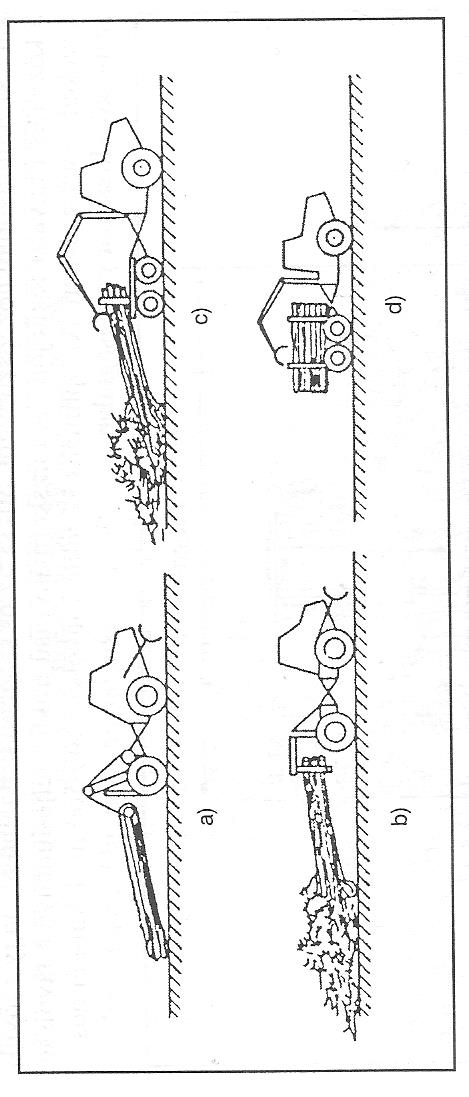 a. ………………………………………………………………….b. ………………………………………………………………….c. ………………………………………………………………….d. ………………………………………………………………….6 Nevezd meg a képen látható gépet! 							3 pont
A kép forrása: Dr. Horváth Béla: Géptani ismeretek III (E-662/III 171 oldal 126. ábra)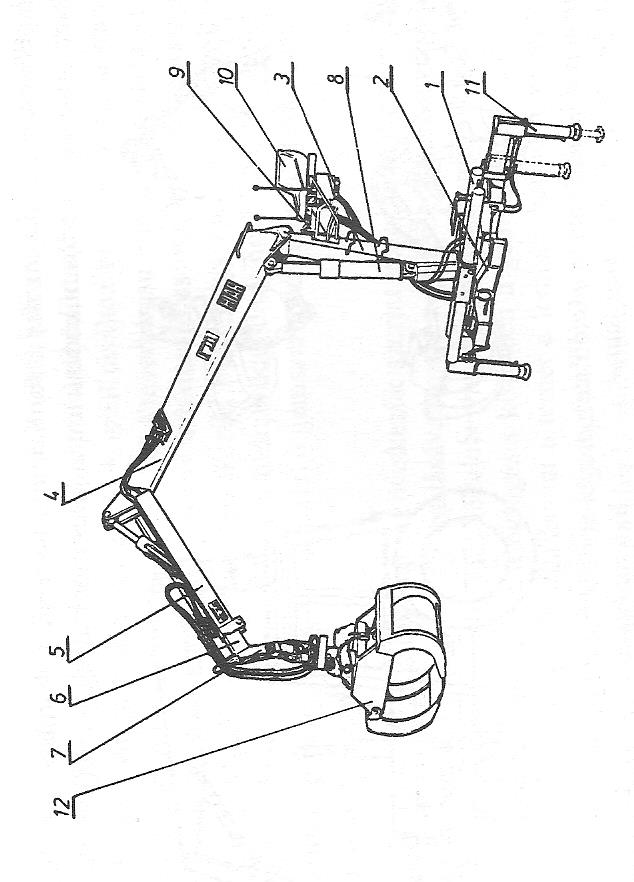 A gép neve: ………………………………………………………………7. A következő fakitermelés során használatos védőfelszereléseket sorold be a táblázatba! 10 pontDöntősisak, fülvédő tok, arcvédő rostély, nyakvédő, vágásbiztos nadrág, vágásbiztos kabát, munkavédelmi kesztyű (rezgésvédelemre), acélbetétel lábbeli.3. Gazdálkodási jog, vezetés, szervezés, szakigazgatás1. A mondatok után írd be a megállapításnak megfelelő társaság neve előtti betűjelet! (10 pont)Betéti társaságZártkörűen működő részvénytársaságNyilvánosan működő részvénytársaságKözkereseti társaságKorlátolt felelősségű társaságSzövetkezetRészvénytársaság melynek részvényei nincsenek bevezetve a tőzsdére. 			……………….. Ez a társasági formának a feltétele, hogy a részvényeit jegyezzék a tőzsdén. 		………………..Az alapítás alaptőkéjének minimuma 5 millió forint. 					………………..Alaptőkéje legkevesebb 20 millió forint. 						………………..A társaság vagyona a tagok vagyoni betétjeiből tevődik össze. 				………………..Előre meghatározott törzsbetétekből álló törzstőkével alakul, amiből bejegyzés után a tagokat megillető hányadot az üzletrész fejezi ki. 						………………..Tagjai egyetemlegesen kötelesek helytállni a társaság saját vagyonából nem fedezett kötelezettségéért. 									………………..Társaság tagjait beltag (ok) és kültag (ok) alkotják. 					………………..Legalább 7 alapító tag kell a létrehozásához. 						………………..A vállalkozás célja a gazdálkodási tevékenység mellett az is hogy tagjainak különböző kedvezményeket juttatásokat nyújtson. 						………………..2. Igaz-hamis kérdések. Döntsd el a következő állítások igazságtartalmát! Írj I vagy H betűt a megadott helyre!									10 pontCsődeljárás azt jelenti, hogy a vállalkozást megszüntetik. 				………………..Minden bizonylat javítható úgy, hogy a hibát egy vonallal áthúzzuk és a helyes adatot alá vagy fölé írjuk. 											………………..Ha a kereslet meghaladja a kínálatot az árak növekedni fognak. 			………………..A hozam kifejezhető természetes mértékegységben. 					………………..Közvetlen költségek közé tartozik az alapanyagköltség. 					………………..Teljesítménybér például a darabbér. 							………………..A cégek közötti vitás kérdésekben a cégbíróság dönt. 					………………..A próbaidő, ha a munkáltató úgy látja jónak, kétszer meghosszabbítható. 		………………..EKÁER szám az árufuvarozásnál használt azonosító. 					………………..Az erdészeti hatóság műveleti lapot ad ki az erdőgazdálkodó számára az adott évben elvégzendő feladatokról. 										………………..3. Feladat 										15 pont8 500 db csemete vásárlásakor a számla szerint 41 310, forint ÁFÁ-t fizettek. (A csemeték forgalmazása az általános ÁFA kulccsal történik.)Számítsd ki a csemete ÁFA nélküli egységárát és azt, hogy hány darab csemetét vásárolhatna a vevő a számla végösszegéből, ha nem kellene forgalmi adót fizetnie? A számítás menetét lépésenként tüntesd fel a lapon! 4. Ellenőrizd Tamás Péter kerületvezető erdész tőmelletti kiseladása során készült pénztárbizonylatát! Sorold fel a hibákat! 						15 pont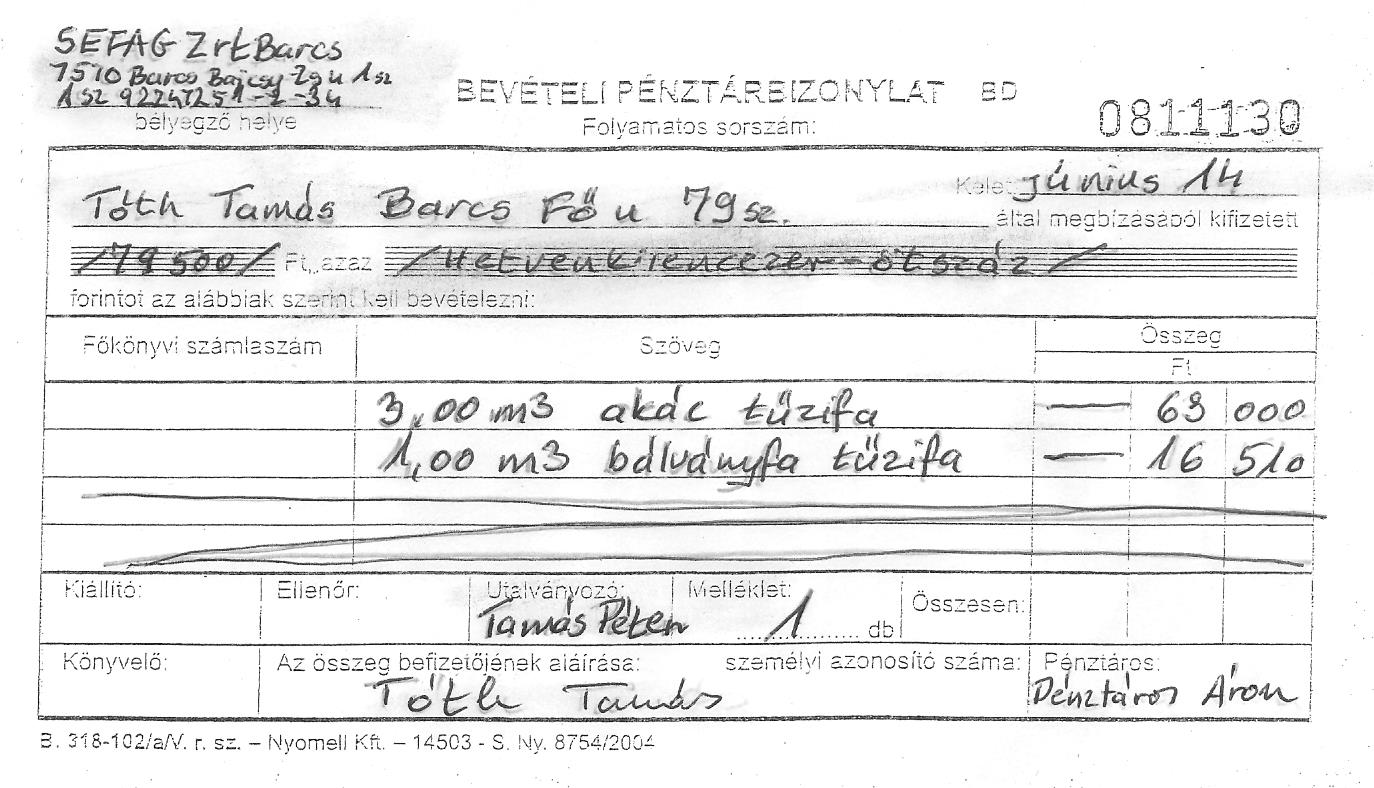 1 ……………………………………………………………2 ……………………………………………………………3 ……………………………………………………………4 ……………………………………………………………5 ……………………………………………………………4. Természetvédelem1. Sorold be a táblázatba a következő fajokat! 						20 pontAranysakál, vetési lúd, nyári lúd, vetési varjú, házi veréb, egerészölyv, kormorán, szürkegém, tőkés réce, csörgő réce.2. Párosítsd össze a fogalmakat! 							5 pontA törvény vagy más jogszabály által védetté, fokozottan védetté nyilvánított - kiemelt természetvédelmi oltalomban részesülő - élő szervezet egyede, fejlődési alakja, szakasza, annak származéka, illetőleg az élő szervezetek életközösségei, továbbá barlang, ásvány, ásványtársulás, ősmaradvány.Külön jogszabályban meghatározott különleges madárvédelmi terület, különleges természetmegőrzési, valamint kiemelt jelentőségű természetmegőrzési területnek kijelölt terület, illetve az Európai Unió által jóváhagyott különleges természetmegőrzési, valamint kiemelt jelentőségű természetmegőrzési terület.Az élővilág egy meghatározott élőhelyen található olyan szerveződése, amelyben a különböző élő szervezetek állományai meghatározott kapcsolatrendszerben élnek együtt.A természeti értékek olyan módon és ütemben történő használata, amely nem haladja meg megújuló képességüket, nem vezet a természeti értékek és a biológiai sokféleség csökkenéséhez, ezzel fenntartva a jelen és jövő generációk életlehetőségeit.Az 1143/2014/EU európai parlamenti és tanácsi rendelet 3. cikk 6. pontja szerint azok a javak (termékek és szolgáltatások), amelyeket az ökológiai rendszer természetes vagy átalakított formájában nyújt, növelve a társadalom és a tagjainak jóllétét.Natura 2000 terület: 						……………Életközösség (társulás): 					……………Ökoszisztéma-szolgáltatás: 					……………Fenntartható használat (hasznosítás): 				……………Védett természeti érték (természetvédelmi érték): 		……………5. Erdőrendezés, erdőfelügyelet1. Párosítsd össze a fogalmakat! 							10 pontAz a területviszonyszám, mely megmutatja, hogy a koronavetületek összege hány százalékban fedik a termőterületet.A fa tövén és csúcsán átmenő párhuzamos síkot távolsága.Növekedési prognózis, mely megmutatja a következő 10 évre az egy évben várható növekményt (m3/ha/év)A 0-tól a kritikus vágásérettségi korig tartó időszak egy évre eső növekménye (m3/ha/év)A vastagsági fokonként sorba rendezett tőszám 60.%-nál találjuk az átlagos fát.Famagasság: 		………………..Folyónövedék: 		………………..Weise szabály: 		………………..Záródás: 		………………..Átlagnövedék: 		………………..2. Hány méter magas az a fa melyet Christen famagasságmérővel mértünk? A bázisléc hossza 4m, a Christen 30 cm, a leolvasó jel 1,8 cm-re van a Christen alsó élétől? Készíts rajzot is az összefüggésről!6 pont3. Rendezd sorba a becslési eljárásokat pontosság valószínűsége szerint! A legpontosabb kapja az 1-es sorszámot!									 6 pontFatermési táblás fatömegbecslés 	………….Körös mintavétel 			………….Teljes felvétel 				………….Szembecslés 				………….Törzsenkénti felvétel 			………….Egyszerű körlapösszegméréses becslés 	………….4. Törzsenkénti felvétel a feladata. Milyen szabály vonatkozik a magasságmérésre akkor, ha számítógéppel (egységes magassági görbe alkalmazásával) értékelik ki a becslést?Jelöld meg a helyes módszert! 								3 pontNem kell magasságot mérni, a becslés ettől független.Nem kell magasságot mérni, az üzemtervi magasságot írjuk az átlagmagasság rovatba.Átmérőfüggetlenül mérünk 5-7 szemre átlagos magasságot fafajonként és hektáronként. A méréseink számtani átlagát írjuk be az átlagmagasság rovatba.Vastagsági fokonként mérünk 1-5 magasságot. . A méréseink számtani átlagát írjuk be az átlagmagasság rovatba.Minden fa magasságát meg kell mérni. Az ebből képzett számtani átlagot írjuk be az átlagmagasság rovatba.6. Vadgazdálkodás1. A böjti réce 										2 pontA tőkés récénél másfélszer nagyobb fajA tőkés récével megegyező méretű madárA tőkés récénél kisebb termetű madár2. A gímszarvas mindkét ivarának van gyöngyfoga? 					2 pontEgyiknek sincsIgenCsak a bikának van3. A baromfipestis kórokozója 								2 pontAz embert is megbetegíthetiAz emberre ártalmatlanAz emberen súlyos, többnyire halálos kimenetelű betegséget okoz4. A körvadászat milyen vadfaj vadászati módja? 					2 pontA vaddisznóéA mezei nyúléA vízivadé5. Hol találta el a vadat, ha a rálövés helyén világos, habos vért talál? 			2 pontTüdőlövésSzívlövésMájlövés6. Milyen fajta kutyákat használunk bokrászó vadászaton? 				2 pontVérebeketTerriereketVizslákat7. Mit kell tenni a fegyverünkkel, ha vége a hajtásnak és kocsiba ülünk? 		2 pontCsőtorkolatot felfelé kell fordítani, és a fegyvert a lábunk között tartaniBeszállás előtt biztosítani kellKi kell üríteni és úgy ülhetünk be a kocsiba8. Tizenkettes söréttel mire vadászik? 							2 pontFogolyra, balkáni gerléreMezei nyúlra, rókáraVadlibára9. Társas vadászaton 									2 pontLegalább három vadász vesz résztEgy vadász és legalább két hajtó vesz részLegalább hat vadász vesz részt10. Az agancstő sérülése eredményezhet-e torzulást az agancson? 			2 pontNemIgen, maradandó deformációt okozIgen, de csak a sérülés évében11. Hány hetes korig kell fácán indító tápot adni a fácáncsibéknek? 			2 pont8 hetes korig1 hetes korig3 hetes korig12. Hány elsütő billentyű van a kétcsövű sörétes fegyveren? 				2 pontEgy, vagy kettőMindig kettőMindig egy13 Visel e szolgálati jelvényt a hivatásos vadász? 					1 pontCsak az állami területek hivatásos vadászaiCsak az erdészeknek van szolgálati jelvényükIgen7. Erdővédelem1. Az alábbi károsítókat írd be a táblázat megfelelő rovatába! 				5 pontMájusi cserebogár, lótetű, gyapjaslepke, nagy nyárfacincér, vetési bagolylepke.2. Egészítsd ki a táblázatot!Milyen módszerrel védekezhetünk vadkár ellen? Nevezd meg a módszerek csoportját az ismérvek alapján! 										3 pont3. Az ábrán egy tömegszaporodás (gradáció) lefolyását láthatjuk. 			3 pontAzonosítsd be a szakaszokat!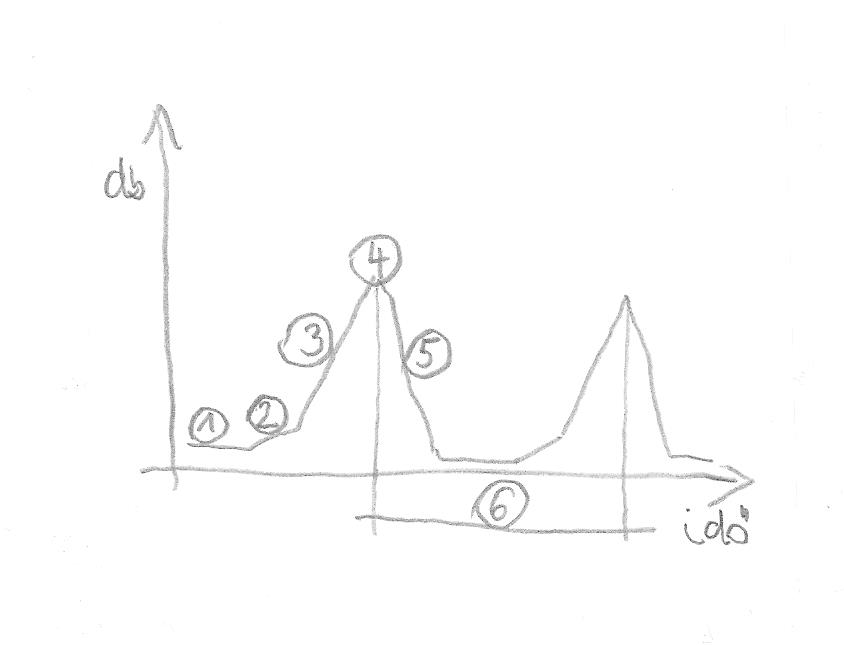 Kitörési szakasz 		…………..Összeomlási szakasz		…………..Lappangási szakasz 		…………..Klimax 				…………..Gradációs periódus 		…………..Kifejlődési szakasz 		…………..4. Milyen gép elvi vázlatát mutatja be az ábra? 					2 pont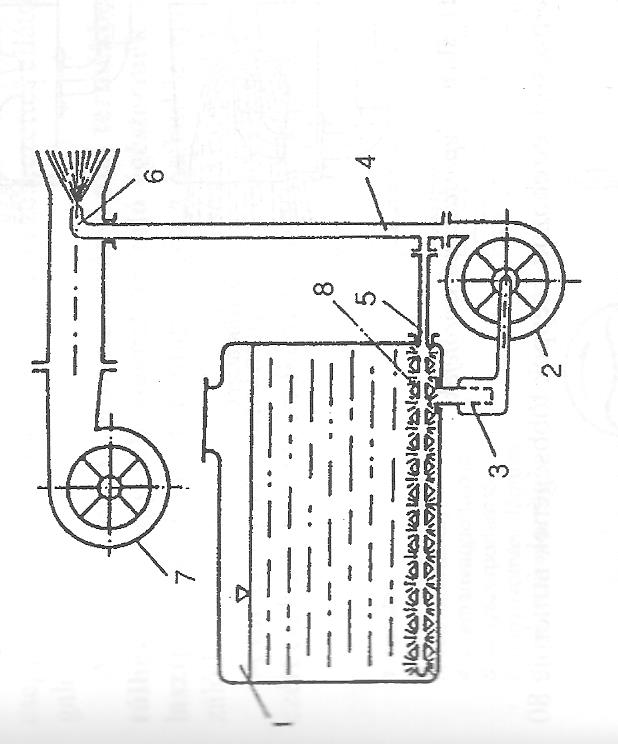 Kép forrása: Égető Gábor Erdővédelem (E-643 57. oldal 10. ábra)A gép neve: …………………………………………………………………….8. Földmérés, térképészet, birtokpolitika1. Egy lénia hossza 13mm az 1:20 000 méretarányú térképen. A valóságban hány méter? 2 pont2. Erdészeti üzemi térképen a következő jeleket látja. Mit jelölnek? 			10 pont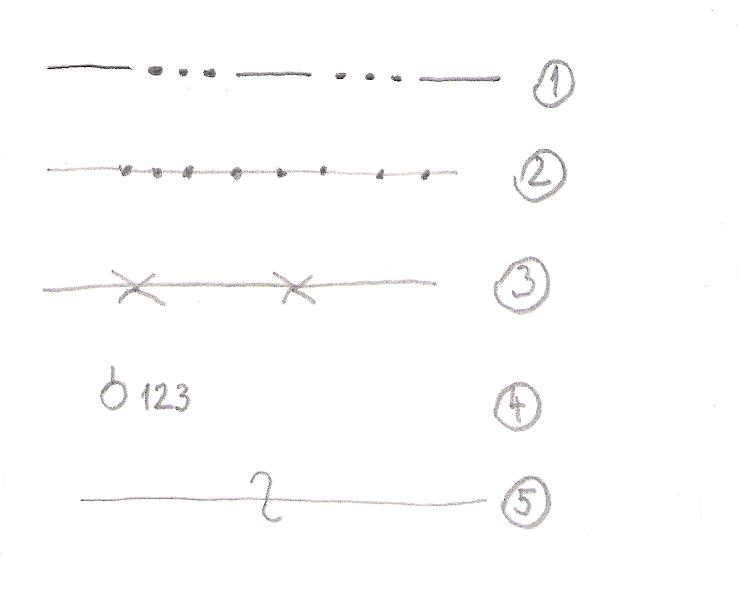 Faragott fa oszlop 		………..Községhatár 			………..Villanypászta 			………..Kapcsolójel 			………..Taghatár 			………..Magja két évig érikMagja egy évig érikA tölgyek nevelését befolyásoló előnyös tulajdonságokA tölgyek nevelését befolyásoló hátrányos tulajdonságokVágásos üzemmódVágásos üzemmódVágásos üzemmódVágásos üzemmód1-2 hetes vágásciklus1-2 hetes vágásciklus2-30 éves vágásciklus30 év feletti vágásciklusFolyamatos évenként visszatérő vágásMesterséges erdőfelújítás, vagy sarjaztatásMag eredetű természetes felújításMag eredetű természetes felújításMag eredetű természetes felújításTermészetes felújítás céltudatos emberi tevékenység nélkül.Színes gesztűek (kettős színűek)EgyszínűekKötelező biztonsági felszerelésAjánlott biztonsági felszerelésVadászható (bármely jogszabály alapján)Védett (egyértelműen kizárólagosan védett)LombkárosítóLomb és gyökérkárosítóműszaki károsító (fafogyasztó)GyökérkárosítóA terület vadeltartó értékének megfelelő vadat tartunk, vadföldeket létesítünk, vadbúvókat tartunk fenn.Kerítést építünk, villanypásztort helyezünk ki, zajt keltünk.Ültetőcsőbe ültetjük a csemetét, vezérhajtásra szúrós anyagot tekerünkVadriasztó szerrel kenjük be a csemeték vezérhajtását, területen váltóknál vadriasztó szereket helyezünk ki